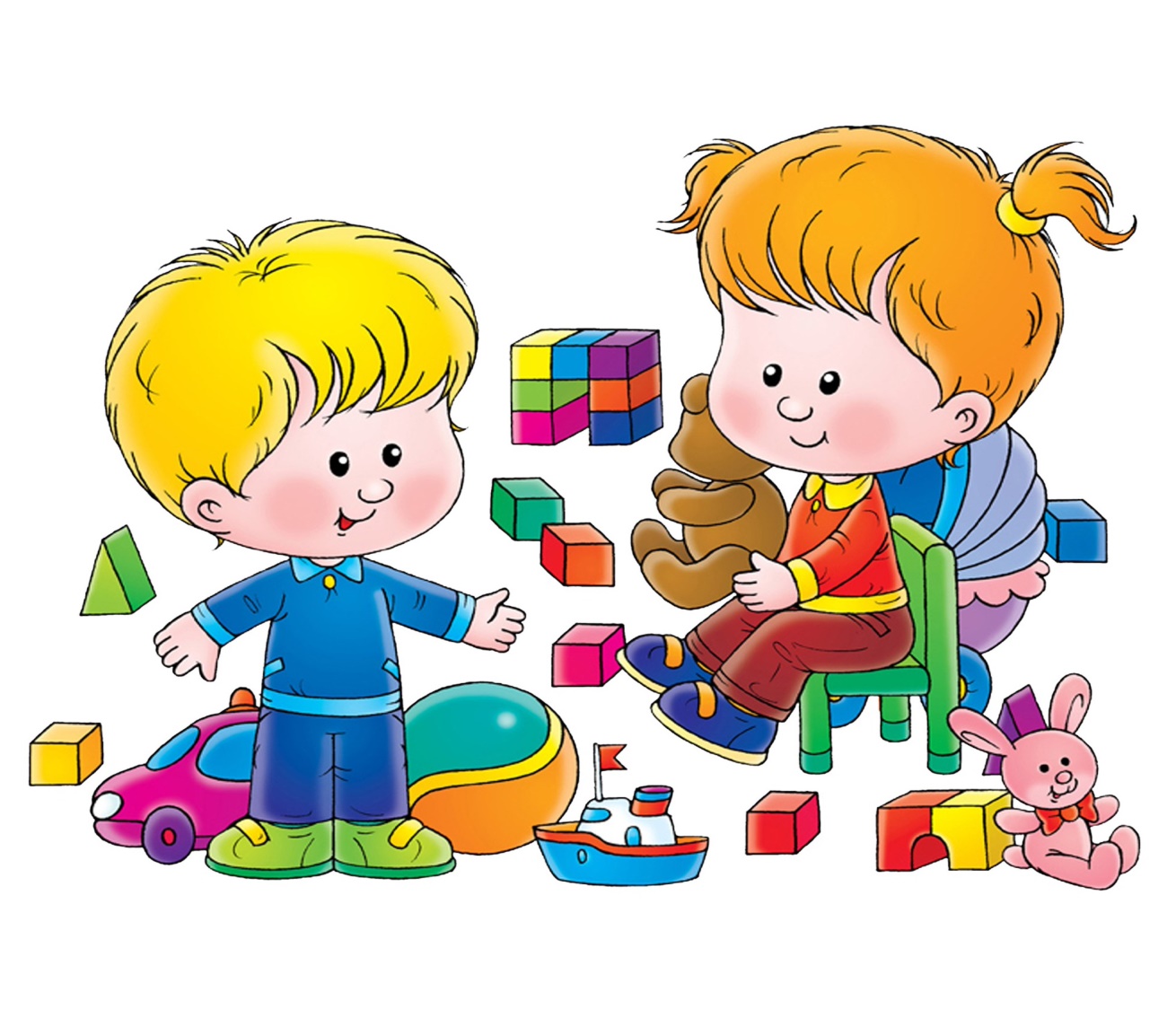 Картотекадидактических игр   для детей раннеговозраста.Подготовил  педагог:                                                                                               Кривцова М.ВМоя семья.«Моя дружная семья»Задачи:-совершенствовать умение называть членов семьи,                                                                                 - понимать и использовать в активной речи обобщающие слово «семья».                                          -воспитывать любовь и уважение к своей семье.Материал: Фотоальбом.Ход игры:Воспитатель предлагаем детям открыть по очереди фотоальбом и найти свою семью,рассмотреть семейную фотографию. Воспитатель задает ему вопрос, указывая поочередно на изображение каждого члена семьи: «кто это?».Спросите ребенка, как зовут его маму, папу, бабушку, дедушку и т. д. По окончании игры воспитатель похвалить детей, сказав, что каждая семья действительно очень дружная.«Наши имена»-закреплять умение называть свое имя.                                                                                                                                                                  Дети сидят в кругу, воспитатель катит  мяч одному из них. Поймав мяч, ребенок называет свое имя и возвращает мяч воспитателю.«Маленькие помощники»Задачи: -учить детей к понимаю  что нужно помогать родным людям;- учить детей рассказывать о помощи в своей семье;                                                                                 -развивать связную речь, мышление.Материал: красиво украшена коробка, мишка.Ход игрыК детям «пришел расстроенный мишка». Он «поссорился с мамой», потому что «не хотел убирать на место свои игрушки». А теперь не знает, как помириться с мамой.Воспитатель. Ребята, вы обижаетесь на родных, когда они вас ругают? Родных нужно любить и помогать им. Как вы помогаете дома своим родным? У меня есть бабушкина шкатулка, всю свою помощь вы сложите в нее, а саму шкатулку подарим мишке для того, чтобы он также учился помогать своей маме и не забывал об этом.Дети по очереди рассказывают о том, как они помогают дома маме, папе, брату, сестренке, бабушке, дедушке, а свои рассказы кладут в сундук. Медвежонок «благодарит» детей за «волшебную шкатулку» и возвращается в лес мириться с мамой и помогать ей.Овощи и фрукты.«В борщ или компот»   Задачи: учить классифицировать овощи и фрукты.                                                                               - знакомить с приготовления борща и компота.                                                                                       -Развивать речь и память.                                                                                                                        Материалы: Мольберт, картинки с изображением «кастрюля» и «банка», картинки с изображением овощей и фруктов, зайчик.                                                                                                                                    Ход игрыВ гости из леса прибежал голодный зайка, воспитатель предлагает ребятам приготовить для зайки борщ и компот. Каждый ребенок, называя картинку, помещает ее либо « в борщ» ( « в кастрюлю»), либо « в компот» (в « банку»).«Сложи картинку» Задачи: учить детей составлять целое из частей, опираясь на цвет, форму. -знать названия овощей и фруктов. Материалы: карточки размером 15/15 с изображением фруктов и овощей, разрезанные на 4 части.Ход игрыСначала перед детьми воспитатель выкладывает несколько целых картинок, на которых нарисованы овощи и фрукты. Затем все картинки перемешивают. Дается задание – найти части, составляющие картинку и сложить еѐ.«Чудесный мешочек»Задача: -учить узнавать овощи и фрукты и называть их.Материал: Мешочек, муляж овощей и фруктов.Ход игры:Все дети садятся за стол. Воспитатель раскладывает перед ними муляжи овощей и фруктов, проговаривая при этом их названия, цвет и форму. Дети внимательно рассматривают и трогают муляжи.Затем воспитатель складывает овощи и фрукты в мешочек и перемешивает их. После этого предлагает детям по очереди опустить руку в мешочек (не подсматривая), выбрать один предмет и по форме назвать его. Затем игра повторяется, пока все дети не примут участие.Осень.« Какой лист?»Задачи: -совершенствовать знания различать листья трёх деревьев, -учить образовывать прилагательные, развивать устную речь, внимание, память.Материалы: корзинка, осенние листья.Ход игры: дети сидят по кругу и передают друг другу корзинку. По очереди достают листок, говорят, с какого он дерева и образуют прилагательное. Например: это лист с березы «Что бывает осенью?»Задачи: закрепить понятие об осенних явлениях, активизация словаря по теме.Материалы: сюжетные картинки с изображением различных времен года.Ход игрыНа магнитной доске вперемешку весят картинки с изображением различных сезонных явлений (идет снег, цветущий луг, осенний лес.).Воспитатель предлагает  ребенку выбрать картинку, на которых изображены только осенние явления и сам или с помощью взрослого называет их. «Запасы зверей»    Задачи:  - совершенствовать умение подбирать животным соответствующую им еду,- развивать внимание, память, наблюдательность.Материалы: картинки зверей, картинки с изображением  овощей и грибов. Ход игры: Воспитатель берет 2 ребёнка. По очереди предлагает взять карточку с изображением овощей или грибов, называют, что это, и кладут к картинке определённого животного.Игра может быть индивидуальной.«Составь букет из листьев»Задачи: -развивать мелкую моторику рук, -цветовое восприятие.Материалы: Ваза, цветные листья (зелёный, красный,оранжевый , желтый)Ход игры: Разложить вазочки на столы, предложить детям рассмотреть каких цветов листочки на вазочках, затем  собрать букет из листьев одного цвета или предложить собрать букеты из разных цветов листьв. Одежда«Кто во что одет?»Задачи:-учить сравнивать одежду мальчика и девочки,-активизировать словарь по теме.Материалы: Картинки мальчика и девочки.Ход игры: Воспитатель сравнивает одежду  детей у Маши платье, а у Димы рубашка и брюки. У Маши красивое платья с короткими рукавами, а у Димы рубашки с длинными рукавами. Воспитатель задает вопросы Какая одежда у Маши? А какая у Димы?  Какого цвета у кати платье? А у Димы какого цвета брюки? Если ребенок затрудняется отвечать на вопросы, воспитатель ему помогает с ответом.«Чего не хватает?»Задачи: развитие у ребенка целостного восприятия предмета.Материалы: Картинки с изображением рубашки без пуговиц, платья без рукава, брюк без одной брючины.Ход игры: На магнитной доске расположить картинки, попросить детей рассмотреть что не хватает на изображенной на картинках  одежде. Воспитатель предлагает детям добавить не достающие детали одежды.«Разложи по полочкам»Задачи: -упражнять в классификации предметов одежды, обуви и головных уборов.Материалы: Картинки с изображением шкафа и головными уборами, одеждой, обовью.Ход игры.  Воспитатель показывает картинку шкафа с полками и говорит:- Посмотрите – это шкаф. Каждый предмет в шкафу имеет своё место: головные уборы хранятся на верхней полочке, обувь – на нижней, а одежда – на средней полочке. Давайте разложим картинки с изображением различных предметов одежды, обуви и головных уборов по своим местам. Дети по очереди раскладывают картинки и объясняют:- шапку я кладу на верхнюю полку, потому что это – головной убор;- кофту я кладу на среднюю полку, потому что это – одежда;- туфли я кладу на нижнюю полку, потому что это – обувь.Мои любимые игрушки.«Цветные кубики»Задачи:- учить сравнивать цвета по принципу «такой – не такой», подбирать пары одинаковых по цвету предметов.Материалы: пары разноцветных кубиков (красные, желтые, зеленые, синие) .Ход игры: Воспитатель раскладывает кубики на ковре. Затем воспитатель берет кубик и показывает детям, задавая вопрос какого он цвета. Затем предлагая детям найти  такой же кубик. Помогая детям искать кубик задавая вопросы «Такой? Нет, не такой. Вот этот такой. Одинаковые кубики». В следующий раз можно  увеличьте число кубиков каждого цвета и попросить  детей найти все кубики заданного цвета. Со временем можно ввести дополнительные цвета.«Большой -маленький»Задачи: -Учить детей сравнивать предметы по величине.-Формировать умение выбирать предметы с ориентировкой на его величину.-Активизировать словарь детей: произносить слова большой и маленький.-Вызывать положительные эмоции, радость у детей.Материал: Машина большая и маленькая. Медведь большой и маленький.Дети сидят полукругом.Воспитатель читает стихотворение: - По дорожкам, по лугам.По лесным тропинкамЕдут , едут в гости к намМедведи на машинках.Въезжает машина с медведями (большой медведь на большой машине, маленький медведь –на маленькой).Большой медведь приехал на большой машине, а маленький медведь приехал на маленькой машине. Уточнить у детей у маленького мишки какая машина? А у большого Мишки какая машина? И т.д.«Пирамидки»Задачи: -знакомить детей с величиной в ходе практических действий с игрушками,- учить сравнивать предметы по величине способами наложения.Материалы: различные пирамидки.Ход игры.Предложите детям сначала снять колечки со стержня, затем собрать пирамидки, ориентируясь на признак величины.Можно предложить детям собрать пирамидку без стержня, положив колечки одно на другое. В этом случае хорошо видно, что если пирамидка сложена не верно, то она получается неустойчивой и может рассыпаться. Дикие животные.«Кто у кого?»Задачи: -закрепить знания детей о названии детёнышей животных;-соотносить названия животных с их детёнышами.Ход игры Предложить детям выложить в ряд картинки с изображениями животных. Под ними выложить карточки детёнышей этих животных. Попросить детей назвать - у кого кто? (У медведя–медвежонок, у волчка–волченок и т. д.).«Кто в лесу живет?»Цель: -закреплять знания детей о диких животных;- развивать память, речь;- воспитывать любовь к животным.Материал: наборы игрушек: «Дикие животные», коробка.Ход игры Воспитатель  в группу заносит коробку, и  обращает на нее внимание.Воспитатель:  Ребята, посмотрите, какая интересная коробка.Воспитатель:  А хотите узнать, что в этой коробке?                Воспитатель:  Тогда отгадайте загадки:Длинное ухо Прыгает ловко,                                                                         Грызет морковку.Дети: Заяц (воспитатель выставляет на полянку зайца)Кто в лесу глухом живёт,Неуклюжий, косолапый?Летом ест малину, мёд,А зимой сосёт он лапу.Дети: Медведь (воспитатель выставляет на полянку медведя)Воспитатель: А еще кто в коробке?Хитрая плутовка,Рыжая головка,Хвост пушистый — краса!Как зовут её.Дети: Лиса (воспитатель выставляет на полянку лису)Кто зимой холодной,В лесу ходит злой и голодный ….. (волк)Дети: Волк (воспитатель выставляет на полянку волка)Воспитатель: Дети, а где живут все эти животные?Дети: В лесу.«Кто лишний?»Цель:- учить детей выбирать из ряда животных лишнее, объяснять, почему оно лишнее; -- -развивать логическое мышление, внимательность.Материал: картинки с дикими животными и одним домашним животным, птичка, цветок, насекомое, наборное полотно.Ход игрыВоспитатель предлагает детям рассмотреть на наборном полотне картинки, найти лишнее из ряда диких животных и объяснить, почему тот или иной предмет лишний. Например: «Лишняя кошка, потому что она - домашнее животное».Зима.«Что зимой бывает?»Задачи:-развивать представление о приметах зимы;-развитие пассивного и активного словаря.Игра проводится с использованием настольной игры «Времена года». Дети подбирают к большой карте, на которой изображена зима, маленькие карточки с приметами этого времени года.«Хлопни в ладоши»Задачи: развитие слухового внимания и понимание речи.Ход игрыВоспитатель предлагает детям поиграть в игру «Зимние слова»: Я произношу слова связанные с зимой вы должны хлопать в ладоши. «Например Новый год, снежинка, снеговик, сугроб, тюльпаны, трава и т.д«Что прячется за сугробом?»Задачи:· Развитие зрительного внимания .· Активизация словаря по теме.Материал: картонный сугроб, картинки санки, снежинка, шапка, коньки, солнышко.Ход игры Воспитатель прячет за ним силуэтное изображение какого-либо предмета показывает детям из-за сугроба часть предмета, они догадываются, что это за предмет. «Снежинка большая или маленькая»Задачи: -Закреплять знания «большой-маленький»Материал: мешочек снежинки большие и маленькие.Ход игрыВоспитатель: Дед мороз очень хотел отправить своим друзьям снежинки. Но незнает как правильно их разложить в какой мешочек маленькие,а в какой большие. Ребята давайте поможем Деду Морозу правильно разложить снежинки,чтоб он смог их отправить своим друзьям. Домашние животные.«Узнайте животного по описанию.»Цель: совершенствовать знания детей о домашних животных; учить находить картинки по описанию; развивать внимательность, память, мышление.Материал: предметные картинки с домашними животными.Ход игры:Воспитатель предлагает детям найти то животное, которое он опишет.Воспитатель. Это животное имеет голову, ушки, острые зубы, туловище, ноги, хвост. Она охраняет дом, любит грызть кости.Ребенок выходит и находит картинку с собакой, показывает ее детям, а дети знаками отвечают: согласны они или нет.«Кто как кричит.»Задачи: -развивать умение детей узнавать голоса животных;- воспитывать желание заботиться о животных.Материал: набор игрушек «Домашние животные».Ход игрыВоспитатель выставляет игрушки на стол, спрашивает: Как кричит корова? Как кричит собачка и т.д«Кто нас зовет?»Цели: -Развитие слухового внимания.-Активизация словаря по теме.Ход игрыУ воспитателя игрушки домашних животных и их детенышей, воспитатель закрывает игрушки ширмой, произносит звукоподражание за взрослого животного, дети подбирают детеныша и произносят звукоподражание за детеныша.«Животные  и их малыши»Цель: учить детей находить малышей домашних животных и называть их; развивать память, речь, внимание.Материал: серия картинок «Домашние животные с малышами».Ход игрыВоспитатель предлагает детям помочь домашним животными. Необходимо найти малышей, которые потерялись. Дети работают парами.Один ребенок берет животное, второй ищет. Дети должны назвать животное и его детеныша.Мамин день.«Собери бусы для мамы»Задачи: -развитие мелкой моторики пальцев рук, -закрепление знаний цвета,-умение подбирать обобщающее слово.Материал: шнурок, бусинки.Ход игры Воспитатель предлагает детям собрать красивые бусы для мамы. Показывая  как на шнурок можно одеть бусинки разных цветов. «Собери цветок»Задачи: закрепить знания основных цветов, совершенствовать навык находить среди кружков разного цвета  нужный и вставлять его в середину цветка;   развивать мелкую моторику пальцев.  Материал: цветы красного, синего, желтого, зеленого цветов с вырезанной серединой и кружочками к ним.  Ход игрыДети, давайте соберём на этом столе красивые цветы. У вас рядом лежат кружочки разного цвета. Нужно отыскать кружочек нужного цвета и вставить в цветок. Когда каждый из вас соберёт свой цветок, мы сделаем букет  и покажем его куколке. (Воспитатель спрашивает у детей, какого цвета у них цветы, серединка).«Напоим куклу Катю чаем»Задачи:-учить детей поить чаем .-формировать умение последовательно выполнять действия, называть предметы и действия с ними;-развивать ласковое, заботливое отношение к кукле.Материал: куклы, чашки, блюдца, ложки, сахарница и чайник из чайного сервиза, игрушечное  печенье.Ход игры:Педагог - мама накрывает стол для детей, показывает и называет каждое действие. На первом занятии целесообразно накрыть общий стол по числу играющих детей. Взрослый приглашает детей за стол, еще раз уточняет, что стоит на столе, как называется каждый предмет и для чего он нужен, как им можно пользоваться. Педагог говорит детям о том, что за этим столом дети будут поить чаем своих дочек (кукол). Вот чай наливаю в чашку... положу сахар... ложкой размешаю... возьми печенье... кусай печенье... пей чай... Не торопись, чай горячий...»Транспорт.«Разрезные картинки- транспорт»Задачи:- расширять знания детей о видах транспорта (легковой автомобиль, грузовик, автобус, скорая помощь, пожарная машина, мотоцикл, полицейская машина);- формировать умение составлять одно целое из 3 - х частей;- развивать умение различать по характерным признакам и называть собранный вид транспорта;- способствовать умению употреблять в речи обобщающее понятие "транспорт";Материалы: Разрезанные картинки транспорта 2-4 части.Ход игрыПеред началом игры, рассматривая иллюстрации, дети вспоминают названия транспорта. Далее воспитатель показывает разрезные детали и просит малышей помочь ей собрать транспорт. По собственному показу воспитатель знакомит детей с правилами игры. Так как дети ещё маленькие, то первые действия выполняет воспитатель, а малыши помогают.«Разноцветные машинки»Задачи:-закрепление основных цветов (красный, желтый, зеленый, синий)-Учить детей соотносить цвет заданной дорожки и машинки.-закреплять  понятие величины предмета (большая, маленькая)-закреплять различать  один и много предметов, называя их признаки (цвет, величина).Материал: силуэты машинок красного, желтого, зеленого и синего цвета, больших и маленьких. Дорожки основных цветов.Ход игры  Слышите, ребята, кто – то в гости к нам спешит, би-би-би, би-би-би, эй, с дороги, мы в пути. Посмотрите, да это – же машинки, а машинки не простые, все они, друзья мои, цветные.Далее рассматриваем машинки и определяем (называем) их цвет (можно начать с одного, постепенно добавляя все цвета). Ребята, а вы знаете, что каждая машина может ездить только по дорожке своего цвета: красная машина – по красной дорожке (покажи её, синяя – по синей дорожке и т. д. А теперь пришла пора отправляться машинкам в дорогу – поехали (дети определяют дорожку для своей машинки соответствующего цвета, обосновывая свой выбор).маленьких размеров. Дорожки основных цветов.«Что это за транспорт?»Цель игры: -познакомить ребенка с названиями машин.Ход игрыПоложите перед ребенком 3-4 карточки, например карточки с изображением автобуса, парохода и самолета. Попросите ребенка найти карточку с автобусом. Похвалите малыша, если он справился. Помогите, если возникли затруднения. Расскажите, что автобус большой, он возит людей по городу или даже в другие города. Назовите цвет автобуса. Расскажите ребенку и о других машинах. Убедитесь, что ребенок хорошо ориентируется в названиях и назначении машин.«Поставь машину в гараж»Задачи: развитие сенсорного восприятия. Развивать умение различать и называть основные цвета, учить группировать предметы по определённому признаку, развивать усидчивость, развитие речи.Материалы: машинки.Ход игры.Воспитатель: Ребята, сегодня к нам в гости приехали  машинки. Целый день они ездили по дорогам и очень устали. Теперь машинки  хотели бы отдохнуть. Ребята, а вы знаете, где отдыхают машины? (в гараже). Но гаражей так много, поэтому наши машинки не могут найти именно свой. Давайте им в этом поможем?! Для этого нам нужно найти гараж такого же цвета, как машинка. Дети по цвету подбирают гараж для машины: Машинки очень довольны и теперь они могут отдохнуть в своих гаражах.Весна пришла.«Хлопай в ладоши»Задачи: развитие слухового внимания и понимание речи.Ход игрыВоспитатель предлагает детям поиграть в игру «Весенние слова»: Я произношу слова связанные с весной ,а  вы должны хлопать в ладоши, если есть слово связанное с весной. «Например Солнышко, ручеек, журчание, капель и т.д"Кораблик"Задачи: Расширить и активизировать словарь по теме.Материалы: Бумажный лист для изготовления лодочки.Ход: Игра проводится на прогулке весенним днем. Сначала ребенок ивоспитатель наблюдают весенние изменения в природе: таяние снега,образование воды, капель, появление проталин. Затем пускают лодочку поводе. Воспитатель читает стихотворение А. Барто "Кораблик" МатросскаяшапкаВеревка в руке,Тяну я корабликПо быстрой реке,И скачут лягушкиЗа мной по пятам.И просят меня: -Прокати, капитан! Посуда. «Посуда»Цель: Закреплять названия посудыЗадачи: Активизировать и обогащать словарь по теме «Посуда»;-продолжать учить использовать в речи обобщающее понятие «Посуда».Материал: картинки с изображениями посуды.Ход игры: «Ребята, мы с вами в гостях у бабушки Федоры. Она навелапорядок у себя в избе. Давайте посмотрим, что у неё на столе. Назовите, что это появляется предмет посуды, ребёнок называет, что это). Как все этипредметы можно назвать одним словом? Для чего нужна посуда?«Подбери чашки к блюдцам»Задачи:-учить детей различать цвета и использовать ихназвания в речи;-знакомить с разными способами различения одного цвета от другого;Материалы:Наборное полотно, блюдце и чашки разных цветов (вырезанные избумаги и наклеенные на картон).Ход игры:Воспитатель вставляет в наборное полотно блюдце красного, желтого и синего цвета.В магазин сначала привезли блюдца. Продавцы расставили их по полкам. На верхнююполку поставили красные блюдца. На среднюю –желтые, а на нижнюю синие.Одинакового ли цвета блюдца на верхней полке? На средней? На нижней?Дети отвечают.Потом привезли чашки. Давайте поможем продавцам подобрать блюдца к нужной чашке.Они должны быть такого же цвета, как блюдца.Воспитатель кладет на стол коробку с картонными плоскими чашками и вызываетдетей.Одному ребенку воспитатель поручает подобрать чашки к блюдцам, стоящим наверхней полке, другому блюдца на средней полке, а третьему–блюдца на нижней полке.«Волшебный мешочек»Задачи: - закрепить умение узнавать на ощупь различные предметы, называть их;- Развивать мелкую моторику рук и память;- Воспитывать бережное отношение к игровому материалу.Материалы: Мешочек, разная игрушечная посудаХод игрыПедагог кладет в мешок разные виды посуды из детского набора. Предлагает каждомувоспитаннику опустить в мешок руку, достать предмет, назвать его: чайник, вилка, ложка,ножик, сковородка, кастрюля, тарелка. Как эти предметы называются все вместе – посуда.Мебель.«Стул»Задачи: Работать над понятием «мебель», -закреплять знания у детей оназваниях и назначении мебели, её частей. -Способствовать развитиювнимания и памяти. -Развивать движения кистей и пальцев рук.Ход игрыЛевую руку поднять вертикально вверх. Прямые пальцы плотно прижатьдруг к другу. Правую руку в положении кулачка прижать к левой ладошкебольшим пальцем к себе. Если упражнение выполняется легко, то можноменять положение рук попеременно на счёт «раз» - «два».Без молотка, и без гвоздей,Стул смастерим мы для гостей!«В гостях у куклы Оли»Задачи: закреплять название предметов мебели, её значение.Материал: Кукольная мебель, кукла.Ход игрыВоспитатель  предлагает  ребятам сходить в гости к кукле Оле. У куклы Оли есть разнообразная мебель. Воспитатель вместе с детьми рассматривают мебель, определяют из чего она сделана, уточняют из чего она сделана. Активизируя речи педагог задает вопросы «Покажи ,где стул, стол и т.дРастения, цветы.«Бабочки и цветы»Задачи: формирование сенсорных эталонов, таких как цвет; - развитие речи, памяти, мышления, воображения, логики, -закреплять умение детей подбирать нужный цвет путём наложения,- активизировать речь детей.Материалы: цветочки и бабочки из бумаги.Ход игры.Воспитатель: «Бабочки хотят найти «свои» цветы – сесть на такой же цветок, чтобы их не было видно (такого же цвета) и никто не смог их поймать. Нужно помочь бабочкам спрятаться». Воспитатель кладёт бабочек на цветочки такого же цвета, обращая внимание детей на то, что цвет бабочки и цветка совпадают (такой же), бабочку «не видно» - она спряталась.«Разрезные картинки»Цель:  формирование представлений о целостных образах предметов,- учить правильно собирать целый предмет из частей, -развивать внимание, мышление,  пространственную ориентировку, расширять словарный запас.Оборудование: разрезанные карточки.Ход игры.Разрезанные карточки раскладывают на столе хаотически и предъявляют ребенку.  Количество частей и способ разрезания от более простого к сложному (разрез по прямой или по косой линиям). Картинку предлагают собрать после того, как найдены все части одной  ромашки. В качестве усложнения задания можно предложить детям собрать картинку «в паре» или на скорость.«Собери цветок из прищепок»- учить различать основные четыре цвета (красный, желтый, зеленый, синий);- учить различать форму (круг, подбирать «прищепку» в соответствии с цветом основы цветка;- обогащать сенсорный опыт детей.Материал:Цветные круги из картона (красный, желтый, зеленый, синий, разноцветные при-щепки (жёлтого, зелёного, красного и синего цветов, коробка.Ход игрыВоспитатель показывает детям картинку с цветком, отмечая, что у цветка есть серединка и лепестки. Обращает внимание на форму, цвет серединки и лепестков. Предлагает вместо серединки использовать круги синего, красного, жел-того, зеленого цвета, а вместо лепестков прищепки. Показывает, как нажимать пальчиками на прищепку, чтобы она открывалась. Затем предлагает к серединке (кругу зеленого, красного, синего или желтого цвета) подобрать прищепки таких же цветов, что и серединка. Дети при помощи воспитателя прикрепляют прищепки к серединке (кругу красного, зеленого, синего, желтого цвета.Насекомые.«Кто летает?»Цель: -закрепить знания о животных, насекомых, птицах,  развивать  внимание, память.Ход игры.Дети стоят в кругу. Выбранный ребенок называет какой-нибудь предмет или животное, причем поднимает обе руки вверх и говорит: «Летит».Когда называется предмет который летает, все дети поднимают обе руки вверх и говорят «Летит», если нет, руки не поднимают. Если кто-то из детей ошибается, он выходит из игры.«Чья тень»Задачи:-формировать у детей  представления  о  насекомых, закрепить знания детей о многообразии насекомых;-развивать у ребёнка зрительную память, внимание, наблюдательность, речь, логическое мышление, способность различать предметы на основании определённых признаков.Материалы: 14карточки с изображением насекомых. 14 карточки с изображением теневых силуэтов.Ход игры:Воспитатель раздает детям карточки с заданными силуэтами. Предлагает детям рассмотреть их. Затем показывает одну из карточек с изображением животного и называет его. Дети должны найти, среди имеющихся у них карточек, нужный силуэт. Если ребёнок правильно нашёл карточку, то он накладывает цветное изображение на тень.